Непосредственно образовательная деятельность «Чебурашка и Гена учат правила дорожного движения»Лагошина И.Н., воспитатель, высшая квалификационная категорияЦель: уточнить и закрепить знания детьми правил дорожного движения.Программное содержание: Формировать умения детей различать элементы дорог (проезжая часть, тротуар, пешеход, переход). Расширять знания детей о видах общественного транспорта. Воспитывать культуру поведения в транспорте, отзывчивость, желание помочь в сложной ситуации. Формировать навыки самообслуживания.Ход НОД:Ребята, сегодня я пригласила к нам в гости героев мультфильма «Крокодил Гена и Чебурашка». Проходите. Они уже должны быть здесь. (Смотрим, ищем, не находим)Звонок (громкая связь)Здравствуйте, ребята группы «Витаминка», мы обещали приехать к вам в гости, но не знаем, как к вам добраться. На каком транспорте к вам можно доехать?Игра-задание «Выбери транспорт»В поселке Чернянка нет тролейбусов, трамваев, а есть  … (автобусы, такси)Выбираем иллюстрации, фотографируем и отсылаем Чебурашке.Игра «Укажи путь»А какие правила поведения надо соблюдать, когда едешь в общественном транспорте – автобусе?Чтоб в автобусе проехать, в кассе купите билетыНа билете номер естьВ это кресло надо сесть.По автобусу не бегай,И в салоне не сори.Разговаривать не громкоВсе! Счастливого пути!Ребята, мы уже приехали, стоим на остановке.Но здесь кругом движениеМашины там и тут.Все едут, все торопятся,Пройти нам не дают.Дети: Стойте, Гена, Чебурашка.Это может быть опасно.Надо жизнь свою ценить,Правила дорожного движенияСтрого заучить.Вы сегодня пешеходы.Вам расскажем, что и где.С элементами дорогиПознакомим вас в игре.Игра «Элементы дороги»Задание: сложить: дорога, тротуар, пешеходный переход; поставить машину, игрушку – пешехода, светофор, пешеходный переход.Элементы дороги составим,И вам СМС-кой отправим. (фотографируем, отправляем)Чебурашка: Ну, теперь нам все понятно,Разрешите уточнить,На какой сигнал светофораДорогу надо переходить?Дети: Внимание! На вас в упор глядит трехглазый светофор.Зеленый, желтый, красный глаз.Он каждому дает приказ –Красный – стой, желтый – жди,А зеленый – проходи!Подвижная игра «Машины и светофор» Дети берут рули, выполняют действия по сигналу светофора:Красный –  стоят,Желтый – готовятся к движению,Зеленый – едут.Появляются Чебурашка и Крокодил Гена.Чебурашка: Здравствуйте, ребята, наконец-то добрались к вам. Спасибо, вам, что рассказали правила дорожного движения. Крокодил Гена: Мы, по пути к вам, купили интересную игру (дают детям лото «Дорожные знаки»), здесь карточки со знаками. В следующий раз вы нам расскажете, что же это за знаки и научите нас играть в эту игру? Договорились?Дети: Хорошо.Чебурашка и Гена: До свидания, ребята!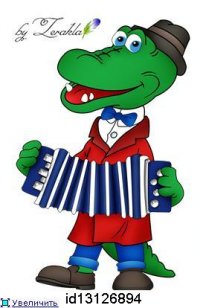 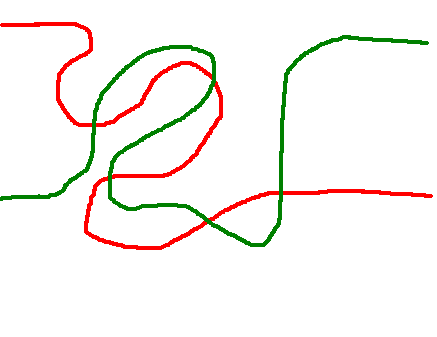 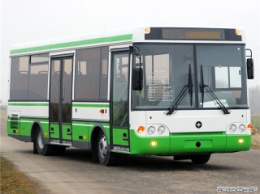 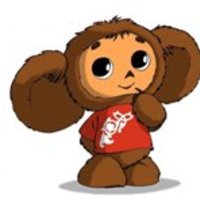 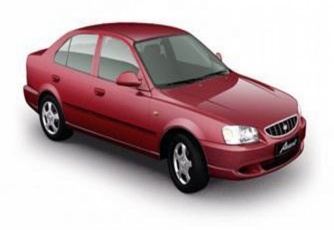 